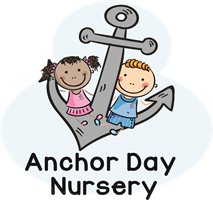 Enrolment Form Child Details:First name………………………………………………………………………………………………..Middle name…………………………………………………………………………………………..Surname………………………………………………………………………………………………….Date Of Birth…………………………………………………………………………………………….Gender…………….Male………………………………Female……………………………………Parent 1 Details:Mr…Mrs…MS…Miss…Doc…..ProFirst name……………………………………………………………………………………………….Surname…………………………………………………………………………………………………Address………………………………………………………………………………………………………………………………………………………………………………………………………………………..Postcode…………………………………………………………………………………………………Home telephone number………………………………………………………………………..Work telephone number………………………………………………………………………….Mobile telephone number…………………………………………………………………………Relationship to child………………………………………………………………………………..Parent 2 Details:Mr…Mrs…MS…Miss…Doc…..ProFirst name……………………………………………………………………………………………….Surname…………………………………………………………………………………………………Address………………………………………………………………………………………………………………………………………………………………………………………………………………………..Postcode…………………………………………………………………………………………………Home telephone number………………………………………………………………………..Work telephone number………………………………………………………………………….Mobile telephone number…………………………………………………………………………Relationship to child………………………………………………………………………………..Does your child have any know medical or allergy conditions  Y/NIf yes please detail…………………………………………………………………………………Days and sessions required please tick: Start Date Required:……………………………………………………………………………………I/we apply for our childs place in line with the terms and conditions set out by Anchor Day Nursery, which we have read and understood. Parent 1 signature:…………………………………………………………………………………………Parent 2 signature:………………………………………………………………………………………….Monday AMMonday PMTuesday AMTuesday PMWednesday AMWednesday PMThursday AMThursday PMFriday AMFriday PM